The University of Alabama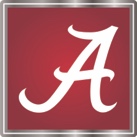 Curriculum PlanComplete and Submit with the proposal for new certificate.Curriculum PlanCollege:EducationDepartment:Educational Studies in Psychology, Research Methodology, and CounselingProposed Program:  Certificate in Measurement and PsychometricsYEAR 1YEAR 1Semester 1Semester 1Course Number/NameCreditsBER 657: Applications of Psychometric Theory3Semester 2Semester 2BER 641: Applied Regression Analysis3BER 658: Psychometrics Theory and Practice3YEAR 2YEAR 2Semester 1 (Choose one of the following)Semester 1 (Choose one of the following)BER 669: Item Response TheoryBER 670: Rasch Techniques for Constructing and Evaluating Measurement InstrumentsBER 671: Cognitive Diagnostic ModelsAn elective course from the certificate program options3Semester 2 (Choose one of the following)Semester 2 (Choose one of the following)BER 669: Item Response TheoryBER 670: Rasch Techniques for Constructing and Evaluating Measurement InstrumentsBER 671: Cognitive Diagnostic ModelsAn elective course from the certificate program options3YEAR 3YEAR 3Semester 1 (Choose one of the following)Semester 1 (Choose one of the following)BER 669: Item Response TheoryBER 670: Rasch Techniques for Constructing and Evaluating Measurement InstrumentsBER 671: Cognitive Diagnostic ModelsAn elective course from the certificate program options3Total Credits18